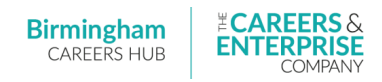 Apprenticeship and Technical Pathways within Business Professional and Financial Services  Wednesday 21st February 2021Activity:  Make a spider diagram to note what you have learnt today